Radiofrekvenssi eli RF-hoitoKiinteyttä ja hehkua iholleRF-hoitolaitteen teho perustuu energiaan, joka lämmittää ihon kaikkia kerroksia.Lämpö lisää ihon kollageenin muodostusta ja toisaalta kutistaa kollageenia, pintakapillaareja ja rasvasoluja. Solukalvojen läpäisevyys paranee ja entsyymitoiminta aktivoituu.Lämpö parantaa verenkiertoa ja näin kuona-aineet poistuvat kudoksista paremmin. Tuloksena on tasaisempi ja kauniimpi ,hehkuva iho. Iho "kutistuu" ja kiinteytyy, jonka seurauksena pienet rypyt ja poimut häviävät.
RF hoito sopii kaikille ihotyypeille.Se on tehokas silmänympärysalueen kiinteyttäjä. Muita hoitoalueita ovat nasolabiaalipoimut, hamsteripussit, huulirypyt, roikkuva kaulan iho, kaulan alueen rypyt ja ihon kiinteytys.Radiofrekvenssihoito on turvallista. Hoito on kivutonta ja se tuntuu pienenä lämpönä iholla. Kuitenkaan hoitoa ei suositella raskaana oleville, vaikeaa yleissairautta, ihosairautta tai syöpää sairastaville.Hoito sopii yksittäisenä hoitona  napakoittamaan ihoa ja tasoittamaan ja heleyttämään ihonsävyä.Parhaimman tuloksen saa sarjahoidolla; 1-2 kertaa viikossa n. 4-8 kerran sarjana. Saavutetun tuloksen ylläpitämiseksi suositellaan hoitoa 1-2 kuukauden välein. 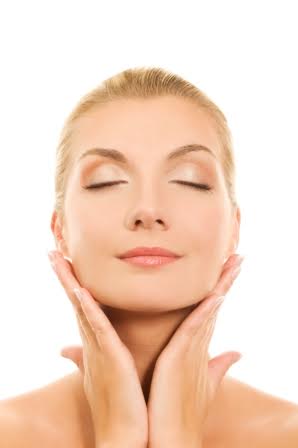 Rf-hoito +hedelmähappokuorinta  kasvot,kaula,decoltee  150€   90min Rf-hoito kasvot,kaula,decoltee 95€ 60minRf-hoito kasvot  80€ 45minSilmänympäryshoito  40€  20minSarjahoidossa kuudes hoitokerta -50%